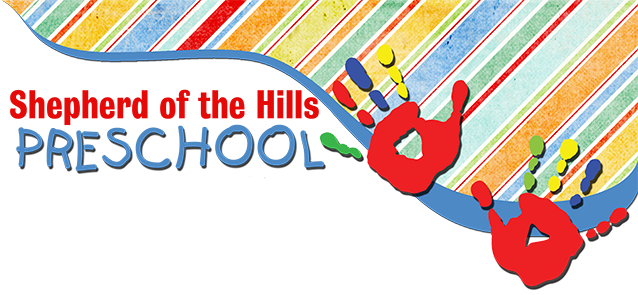 June:3: First Day of Summer Programming, running Monday-Thursday 12: Water Day20: Waldoch Farm 9:30am for Purple Sheep Students26: Water DayJuly:4: NO SCHOOL-4th of July10: Water Day11: The Works Museum for Purple Sheep Students24: Water DayAugust:7: Water Day21: Water Day29: Summer Celebration/Last Day of Summer Programming